Basic Audio Processing					NIM/Nama : __________________________Membangkitkan sinyal sinus tunggal, menampilkan suara dan menyimpan ke hardiskBuatlah kode program pada Matlab sebagai berikut.Jika nilai t diubah menjadi t = 0:1/fs:1.0, apa yang terjadi?Jika f diubah menjadi 262, apa yang terjadi?Jika sinyal y diubah menjadi y = 4* sin(2*pi*f*t), apa yang terjadi?Jadi, perubahan nilai t akan berpengaruh terhadap ________________ sinyal suara; perubahan nilai frekuensi sinyal akan berpengaruh terhadap _______________ sinyal suara; dan perubahan ampitudo sinyal akan berpengaruh terhadap _______________ sinyal suara. Simpanlah sinyal suara terakhir ke dalam harddisk komputer dengan perintah: audiowrite(‘sinus1’, y, fs)Berapa ukuran file yang diperoleh? ____________Menambahkan sinyal offset DC pada sinyal sebelumnya.Apa yang berbeda dengan plot grafik sinyal y=0.5 +sin(2*pi*f*t) ?Apa yang berbeda dengan suara yang dihasilkan dibandingkan sinyal y=0.5 +sin(2*pi*f*t) ?Penggabungan dua buah sinyal suara.Buatlah file baru, isi dengan kode berikut ini.Bagaimana suara yang dihasilkan?Buatlah file baru, isi dengan kode berikut ini.Bagaimana frekuensi suara yang dihasilkan?Baris keberapa yang menyebabkan suara seperti itu?Bagaimana grafik sinyal yang dihasilkan? Nada dasar dari suara musik didasarkan pada nada A dengan frekuensi 440 Hz. Hitung frekuensi nada-nada yang lain (nada C, D, E, F, G, B, C’) menggunakan rumus berikut: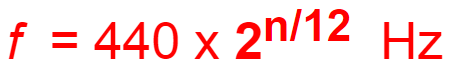 Dengan:f  = Frekuensi dari nada-nada yang lainn = langkah (dalam 1 oktaf) dari nada-nada yang akan di cari, dimana urutan nada 1 oktaf adalah  ( C, C#, D, D#, E, F, F#, G, G#, A, A#, B)Tuliskan perhitungannya di bawah ini (tidak hanya hasilnya)f(C) = ________________________________________f(D) = ________________________________________f(E) = ________________________________________f(F) = ________________________________________f(G) = ________________________________________f(B) = ________________________________________f(C’) = ________________________________________Lengkapi kode program berikut dan amati hasilnya.Jika antara nada di dalam array unyil disisipi dengan nol menjadi unyil=[b,nol,a,nol,g,nol,a,nol,b,...dst], apa yang terjadi?Silakan buat ringtone lain yang sederhana dan singkat . Tuliskan judul ringtone dan arraynya.Merekam suara “aiueo”Buatlah file baru, isi dengan kode berikut ini.Perhatikan grafik sinyal yang dihasilkan. Setiap bunyi vokal menampakkan grafik frekuensi tertentu.Memotong sinyal pada bunyi tertentuBuatlah file baru, isi dengan kode berikut ini.Range waktu untuk setiap bunyi vokal dilihat berdasarkan grafik sinyal suara file ‘aiueo.wav’.Amati dan catat range waktu untuk bunyi vokal ‘a’, ‘i’, ‘u’, ‘e’, ‘o’‘a’ pada t = _____________ sampai dengan t = ____________‘i’ pada t = _____________ sampai dengan t = ____________‘u’ pada t = _____________ sampai dengan t = ____________‘e’ pada t = _____________ sampai dengan t = ____________‘o’ pada t = _____________ sampai dengan t = ____________Lakukan pemotongan untuk setiap bunyi vokal yang lain selain ‘o’, tambahkan script pada kode di atas untuk pemotongan tersebut.Tuliskan tambahan script tersebut di bawah ini:clear all;f=800;                      %frekuensi sinyalfs=16000;                   %frekuensi samplingt = 0:0.001:1.0;  %nilai t mulai dari 0 hingga 1.0 dengan increment 0.001y=sin(2*pi*f*t);sound(y,fs)                 %menampilkan suaraplot(t,y);axis([0 0.1  -1 1]);title('Sinyal Sinus (f=800 Hz), sampling 16000 Hz')clear all;f=800;               %frekuensi sinyalfs=16000;            %frekuensi samplingt = 0:0.001:1.0;  %nilai t mulai dari 0 hingga 1.0 dengan increment 0.001y=0.5 +sin(2*pi*f*t);sound(y,fs)                 %menampilkan suaraplot(t,y);axis([0 0.1  -1 1]);title('Sinyal Sinus (f=800 Hz), sampling 16000 Hz')fs = 8000; % frekuensi sampling pada 8KHzt = 0:1/fs:1; % panjang tiap nadav1 = 0.5*cos(2*pi*440*t); % nada Av2 = 0.5*cos(2*pi*524*t); % nada lainv = v1 + v2; sound(v,fs); % bunyikan pada fs 8kHzplot(t,v);title('2 nada')axis([0 .01 -1 1])xlabel('Time (sec)')ylabel('v2(t)')
	fs = 8000; % frekuensi sampling pada 8KHzt = 0:1/fs:2; % panjang tiap nadaf = 500*t;    % frekuensi maksimum 500*2 = 1000Hzv = 0.5*cos(2*pi*(f.*t));  sound(v,fs); % bunyikan pada fs 8kHzplot(t,v);title(‘Chirp signal')axis([0 .01 -1 1])xlabel('Time (sec)')ylabel('v(t)')
	fs=8000; % frekuensi sampling 8kHzt=0:1/fs:0.25; % panjang not ¼ detikc=sin(2*pi*262*t); % nada c, pembulatand=sin(2*pi*294*t); % nada d, pembulatane=____________________________; % nada ef=____________________________; % nada fg=____________________________; % nada ga=____________________________; % nada ab=____________________________; % nada bc1=____________________________; % nada c’nol=zeros(size(t)); % spasi kosongunyil=[b,a,g,a,b,a,a,nol,b,a,g,e,g,e,e];sound(unyil,fs); % mainkan pada fs 8kHzaudiowrite('unyil.wav', unyil, fs); % simpan ke file WAVclear all;fs=8000;suara= audiorecorder(fs, 16, 1); %merekam suaradisp('Start speaking.');recordblocking(suara,5); %merekam selama 5 detik, ucapkan 'aiueo'disp('Stop speaking.')y = getaudiodata(suara);plot(y);play(suara);audiowrite('aiueo.wav',y,fs);clear all;fs=8000;y=audioread('aiueo.wav');suara=audioplayer(y,fs);figure,plot(y);%membuat template grafikA1= min(y);A2= max(y);t=length(y);x1=0; x2=t;axis([x1  x2   A1  A2]);%memotong suara ‘O’ yang diperkirakan berada pd t=30200 s/d 33500y1=y(30200:33500);      %sinyal y dicopy pd t=16750 s/d 19500oo = audioplayer(y1,fs);play(oo);figure,plot(y1);%pemotongan bunyi vokal ‘a’%pemotongan bunyi vokal ‘i’%pemotongan bunyi vokal ‘u’%pemotongan bunyi vokal ‘e’